The Big Picture 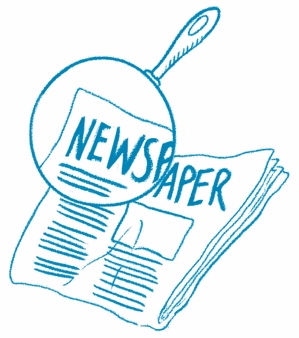 Main Idea  What is this article mostly about? 
Draw or write the main idea. Then draw two details that support the main idea. Picture This 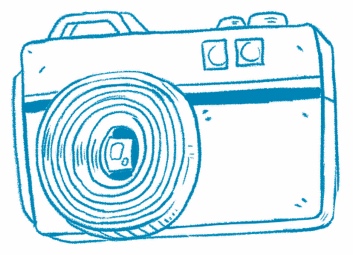 Understanding Photos.  Photos can help you understand what an article is about.How Are They the Same? 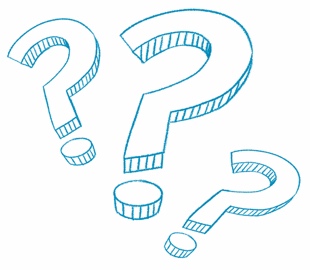 Compare Information  Find two articles about similar topics. How are they the same?What’s That Word?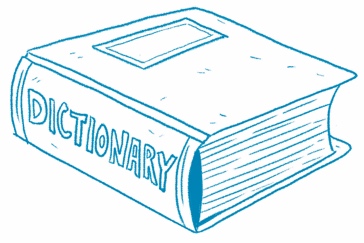 Build Vocabulary  Clues from the text help you 
understand new words. What Do You Think?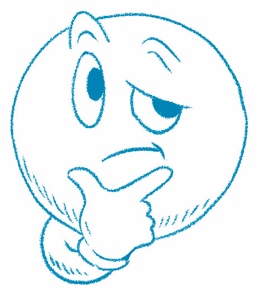 Answer the question at the end of the article. 
Draw or write. What Can You Do?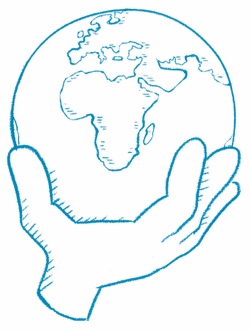 Answer the question at the end of the article. 
Draw or write. Article 1 TitleWorld Wildlife DayArticle 2 TitleColorful CoralWhat is this article about?
Draw or write.This article is about wildlife that is in danger due to global warming. Coral reefs, honeybees, and orangutans are some animals that are in danger.What is this article about?
Draw or write.This article is about coral reefs. Coral reefs are in danger from climate change. Scientists are working to protect coral reefs and the animals that live there. What is the same about both articles?Climate change has caused wildlife to be at risk. People need to help protect wildlife.What is the same about both articles?Climate change has caused wildlife to be at risk. People need to help protect wildlife.